Hi everyone,The answers for this last week’s homework are as follows:Grammar: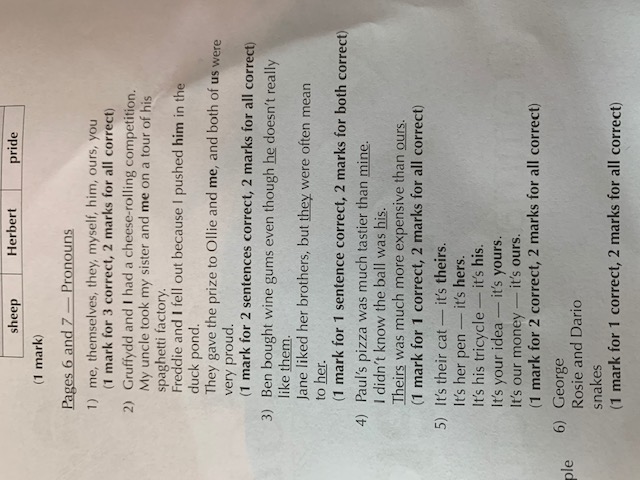 Spelling: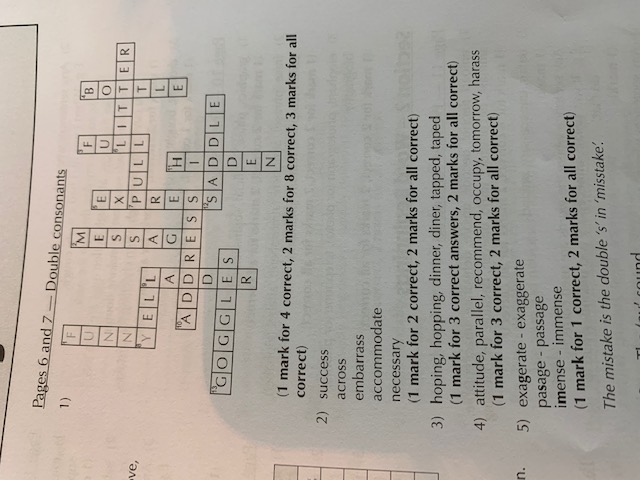 Punctuation: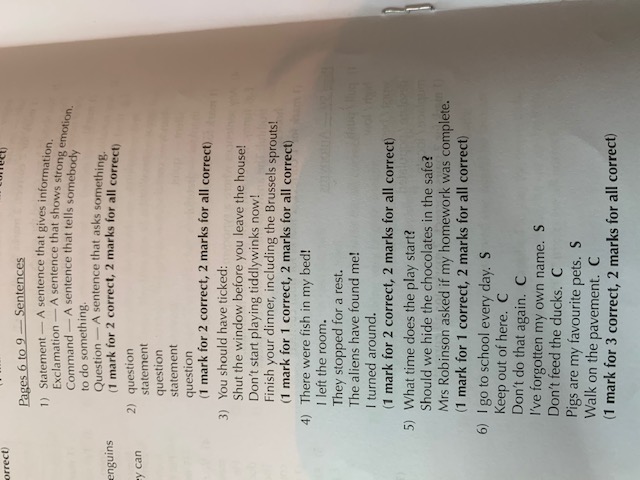 Arithmetic: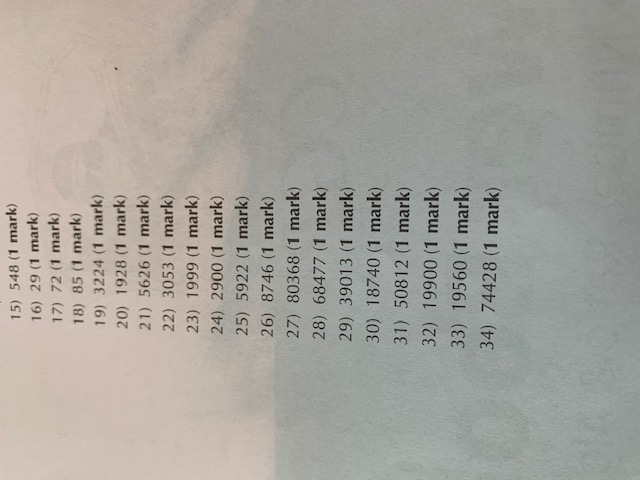 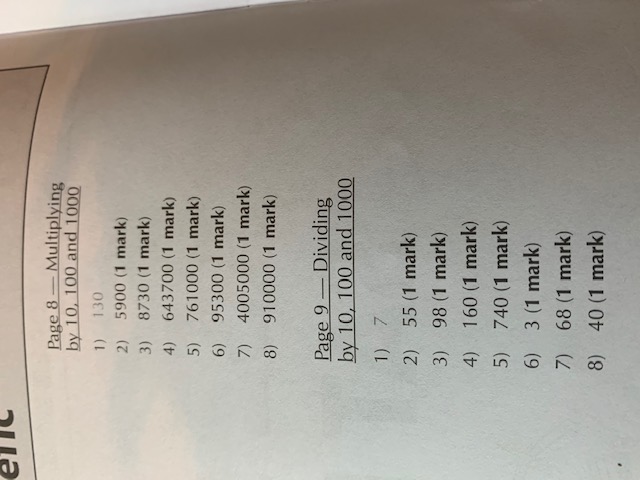 Geometry…: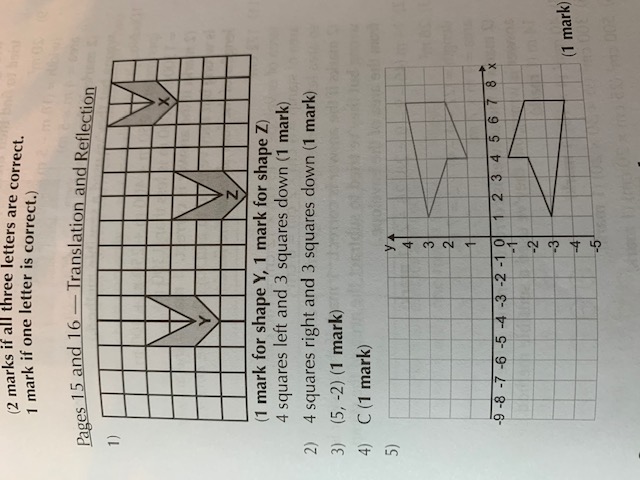 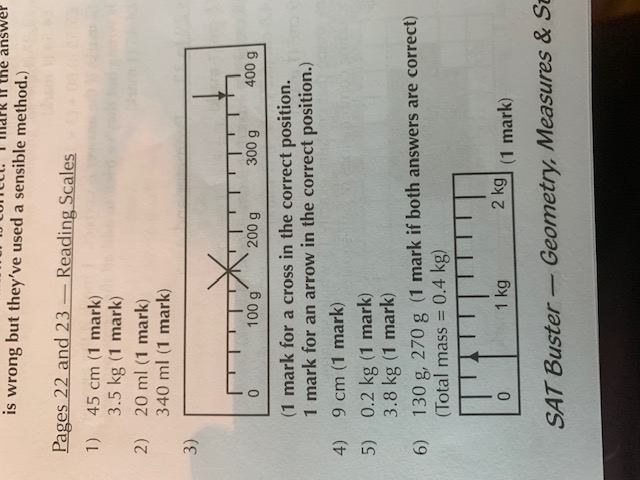 Number: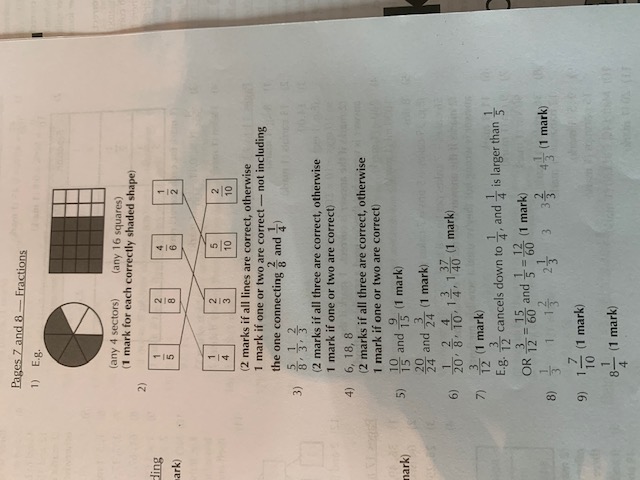 New homework set on the ‘NEWS’ part of our class webpage.Have a good weekend.
Mr Wilmot